 (End)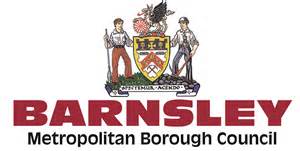 Placement Sufficiency Strategy Board Terms of ReferenceJanuary 2020Amended following the People – Commissioning of residential Placements and Fostering – 2018/19Internal Audit ReportReviewed January 2022Next Review January 2023Placement Sufficiency Strategy Board Terms of ReferenceJanuary 2020Amended following the People – Commissioning of residential Placements and Fostering – 2018/19Internal Audit ReportReviewed January 2022Next Review January 20231Purpose of the Panel1.1Barnsley Metropolitan Borough Council must ensure that there is sufficient accommodation of all types for children in care and meet its sufficiency duty as laid down in Section 22G of the Children Act 1989.  The Act requires local authorities to take steps that secure, so far as reasonably practicable, sufficient accommodation within the authority’s area, which meets the needs of children that the local authority are looking after and whose circumstances are such that it would be consistent with their welfare for them to be provided with accommodation that is in the local authority’s area (‘the sufficiency duty’)’. The Statutory guidance on securing sufficient accommodation for looked after children 2010 clearly sets out the Local Authorities responsibilities.1.2The Placement Sufficiency and Strategy Board has been established to provide Governance and Senior Management oversight to the placements for children in care. 1.3The Board will report on and monitor service performance linked to the Placement Sufficiency Strategy, using insight to inform future strategies and set challenging targets in relation to our care population.2Key Objectives of the Board2.1The Board; Will have oversight of all placement expenditure against the proposed budget Will provide strategic direction in relation to placement provision and sufficiencyWill monitor and review performance against Key Performance Indicators articulated within the Placement Sufficiency Strategy and action plan Will monitor and review on a monthly basis the service’s delivery and performance concerning purchased IFA and residential placementsWill monitor and review placement resource demand and highlight areas where future investment is requiredProduce and ratify quarterly performance reports for submission to DMT relating to the indicators outlined in the Placement Sufficiency Strategy3Key Actions of the Panel3.1The Board will ensure that sufficient scrutiny is applied to this significant area of expenditure3.23.3The Board will oversee and monitor expenditure against budget on a monthly basisThe Board will ensure high cost placements have been given appropriate approval and ensure value for money is being achieved in these placements in relation to outcomes for those children in placement. 4Accountability & Governance4.14.2The Board will be chaired by the Service Director, Children’s Social Care. Updates against the action plan  will be  provided by the Head of Service Children’s Social Care and Lead Commissioning officer will be presented to the Placement Sufficiency Board to detail progress against the Key Performance Indicators outlined in the Placement Sufficiency Strategy.  5Membership5.1The Board will comprise of the following; Service Director, Children’s Social CareHead of Service, Children in CareStrategic Finance Manager, FinanceHead of Service, Commissioning, Governance and PartnershipsLead Commissioning Officer, Commissioning, Governance and Partnerships5.2Other managers will be invited to attend as required in order to discuss specific items being considered.  6Frequency of Board6.1The Board will meet every month7Standard Agenda7.1The Board meeting will follow, as a minimum, the agenda detailed belowFinancial UpdateExternal Placement UpdatePlacement Activity UpdatePerformance against KPIs (quarterly)Sufficiency action plan ( dated January 22) 